ООО «УЮТНЫЙ ДОМ»Бухгалтерская справка № 11от 31.12.2023В декабре 2023 Организация обнаружила работающие ОС, которые по данным бухучета были полностью самортизированы:Трансформаторная подстанция — в сентябре 2021 года;Раскроечный центр Filato — в июне 2022 года. Переход на ФСБУ 6 по этим ОС на 31.12.2021 не выполнялся, СПИ не пересматривался.За 2022 — 2023 начислена амортизация по ОС Раскроечный центр Filato:за 5 месяцев (январь — май) 2022 года – 66 000 руб.Исходя из п. 32, п. 37 ФСБУ 6/2020, п. 51 МСФО (IAS) 16, если основное средство продолжает эксплуатироваться, но в учете оно полностью самортизировано, это означает, что организация должна пересмотреть СПИ и пересчитать амортизацию таким образом, чтобы только к концу срока амортизации балансовая стоимость этого объекта стала равной нулю или равной его ликвидационной стоимости (в случае ее определения).На 31.12.2023 по ОС пересмотрен СПИ. Оставшийся СПИ по ОС:Трансформаторная подстанция — 12 мес.;Раскроечный центр Filato — 12 мес.Балансовая стоимость и правильная сумма амортизации: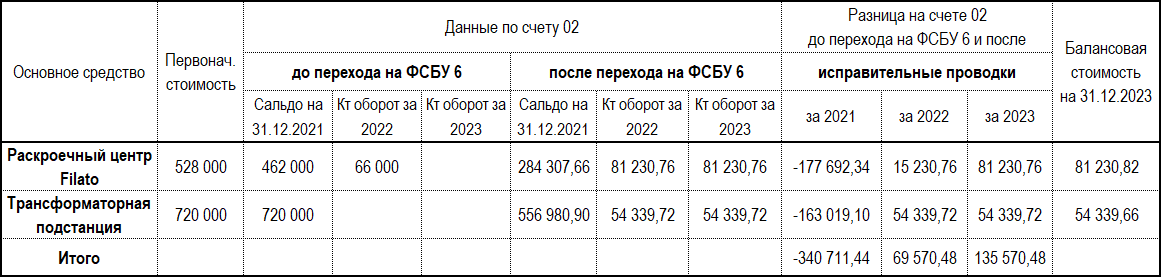 Исправительные проводки в бухгалтерском учете:восстановление амортизации в связи с переходом на ФСБУ 6:Дт 02.01 Кт 84.01 — 177 692,34 по ОС Раскроечный центр Filato;Дт 02.01 Кт 84.01 — 163 019,10 по ОС Трансформаторная подстанция;доначисление амортизации за 2022:Дт 84.01 Кт 02.01 — 15 230,76 по ОС Раскроечный центр Filato;Дт 84.01 Кт 02.01 — 54 339,72 по ОС Трансформаторная подстанция;доначисление амортизации за 2023: Дт 20.01 Кт 02.01 — 81 230,75 по ОС Раскроечный центр Filato;Дт 26 Кт 02.01 — 54 339,72 по ОС Трансформаторная подстанция.Главный бухгалтер                                   Иволга                                   Иволга Р. А.